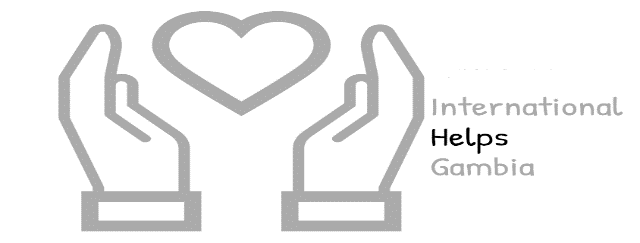 Agreement Between VZW International Helps Gambia and sponsor parents. and the: Sponsor childThe sponsored child (parent, caregiver) hereby declares that she informs Justice at least once every 3 months by means of photos of the school fees received, banana boxes, food packages, etc. If she fails to do this twice in 1 calendar year, the contract will be dissolved. and the sponsored child will be removed from the association's file. Or if Justice has a valid reason for this. We do our best to help everyone where we can, a photo is a small effort to keep us and the sponsor informed about the development in The Gambia.
INTERNATIONAL HELPS GAMBIA(Vereniging zonder winstoogmerk)
Rue Fleurie 45
6941 Bomal-sur-Ourthe België +32(0)498-629079  info@internationalhelpsgambia.be www.internationalhelpsgambia.beBE46 0018 5629 2636 T.A.V International Helps Gambia O.V.V  GIFTwww.facebook.com/internationalhelpsgambia/Het ondernemingsnummer van IHG is intussen actief: 0718.918.072 Signature Sponsorchild:				Signature Vzw :                 Date :										Name:Lastname:Place of ResidenceSpecified byPhone numberEmail address